Приложение 2Возраст: 5-6 лет Дидактическая задача: закрепить названия дней недели.Развивающая среда: часы со стрелочкой, стихи о птицах.Игровое правило: Играть могут 1-3 человекаПроанализировать.Игровое действие:  перевести стрелочку.Ход задания: Воспитатель читает стихотворение, дети должны запомнить , и при повторном чтении ребенок передвигает стрелочку, называя  правильно дни недели.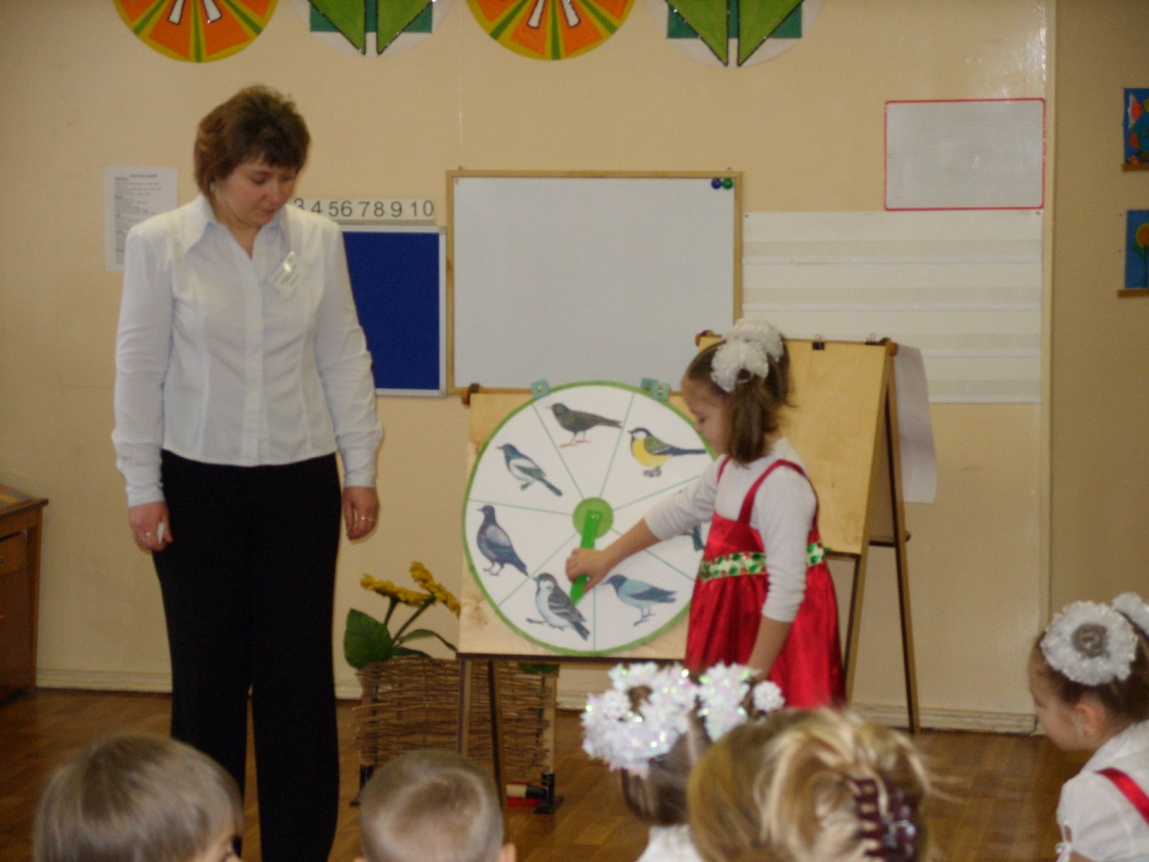 